Australian Capital Territory Corrections Management (Prohibited Things) Declaration 2018 Notifiable instrument NI2018-476made under the  Corrections Management Act 2007, s81 (Prohibited things)1	Name of instrumentThis instrument is the Corrections Management (Prohibited Things) Declaration 2018.2	CommencementThis instrument commences on the day after its notification day.3	Declaration Pursuant to section 81 of the Corrections Management Act 2007, I declare that each item listed in Schedule 1 of this instrument to be a prohibited thing.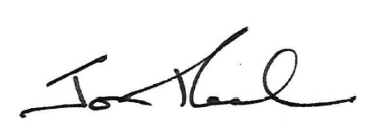 Jon Peach 
Executive Director
ACT Corrective Services
16 August 2018SCHEDULE 1Prohibited ThingsPursuant to sections 81, 82(2) and 145(2) of the Corrections Management Act 2007, the following items are declared as prohibited things. Approval for a person to possess certain prohibited things in a correctional centre may be authorised by the Executive Director, ACT Corrective Services or the General Manager, Custodial Operations, therefore the item becomes a restricted thing. Aerosol pressure spray cansAlcohol and alcohol based products (excluding alcohol ‘fat based substances’ contained in toiletries, Medicines etc.)Bags (non-transparent - brief cases, backpacks, small / large bags) Blu TackCameras or other photographic devicesCandles Chewing gum Communication devices including mobile phonesCurrency / Money Drug paraphernalia Electric items that are rechargeable (toothbrushes, razors, clippers) ExplosivesFirearmsiWatch or similar devicesFlammable liquidsGame console with ability for wireless connection to internet  i.e. Playstation, Xbox & Nintendo Gang related property and materials Glass containers Hair dyeIllicit drugs Incense Keys (other than privacy / cell keys or visitor locker keys)Knitting needles (metal) Laptop Lighters Matches Medication (herbal) Medication (over-the-counter) Medication (prescribed) Metal cutlery (personal)MP3 players and iPodsMulti-media items (videos, DVD’s, CD’s, Floppy disks) Paint (oil-based) Personal Cuff Keys Plastic bags and wrapRecording devices Restricted publications such as pornography and objectionable materialRose oilScissors Shavers (bladed razors)Tattooing materialsToolsUmbrellas with sharp points USB storage devicesWatches with mobile phone, USB or internet capabilitiesWeapons (authorised and excluding firearms)Weights (free).